Sur la route - On the road Exercice :mettre le mot qui convient a la place qui convient :traffic light,zebra crossing,toll /turnpike,level crossing,main street,roundabout,road map,traffic-jump,pavement,parking meter
Haut du formulaire1. The …………………………….is red, I must stop my car. 
2. In order to cross the street you'd better use the………………. 
3. Do you have some cash? we are arriving at the ………………
4. The …………………..is closed, the train is not far from here. 
5. The ……………………of this village is a pedestrian one. 
6. On the ……………you will take the first right road, I'll be there waiting for you. 
7. Could you show me the right way on the………………….., please ? 
8. Sorry I am late, I was stuck in a……………………………………….. 
9. Take care! the snow makes the ……………………………slippery. 
10. I found my car back in the pound , I forgot to put some money in the…………………………………………….. 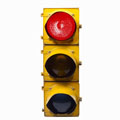 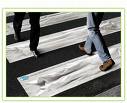 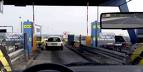 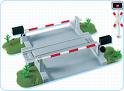 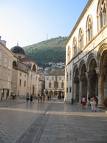 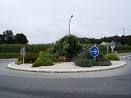 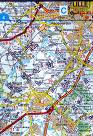 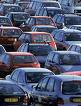 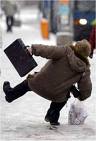 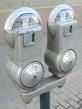 Bas du formulaire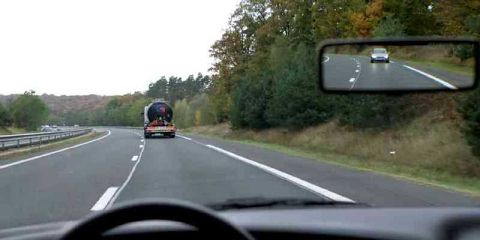 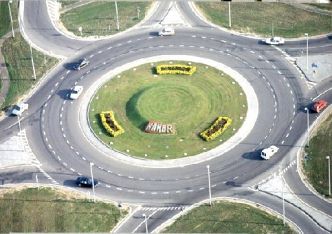 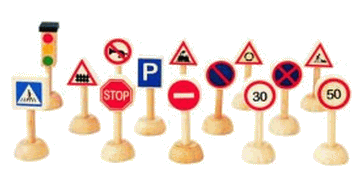 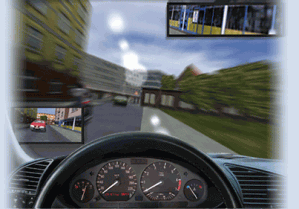 